Peoples Kitchen 2020. The staff and volunteers of  the People’s Kitchen sent  their thanks for the donations from the Mothers’ Union. They said that the items we had sent would make  a valuable contribution to their efforts to ensure that their clients would  have a good Christmas .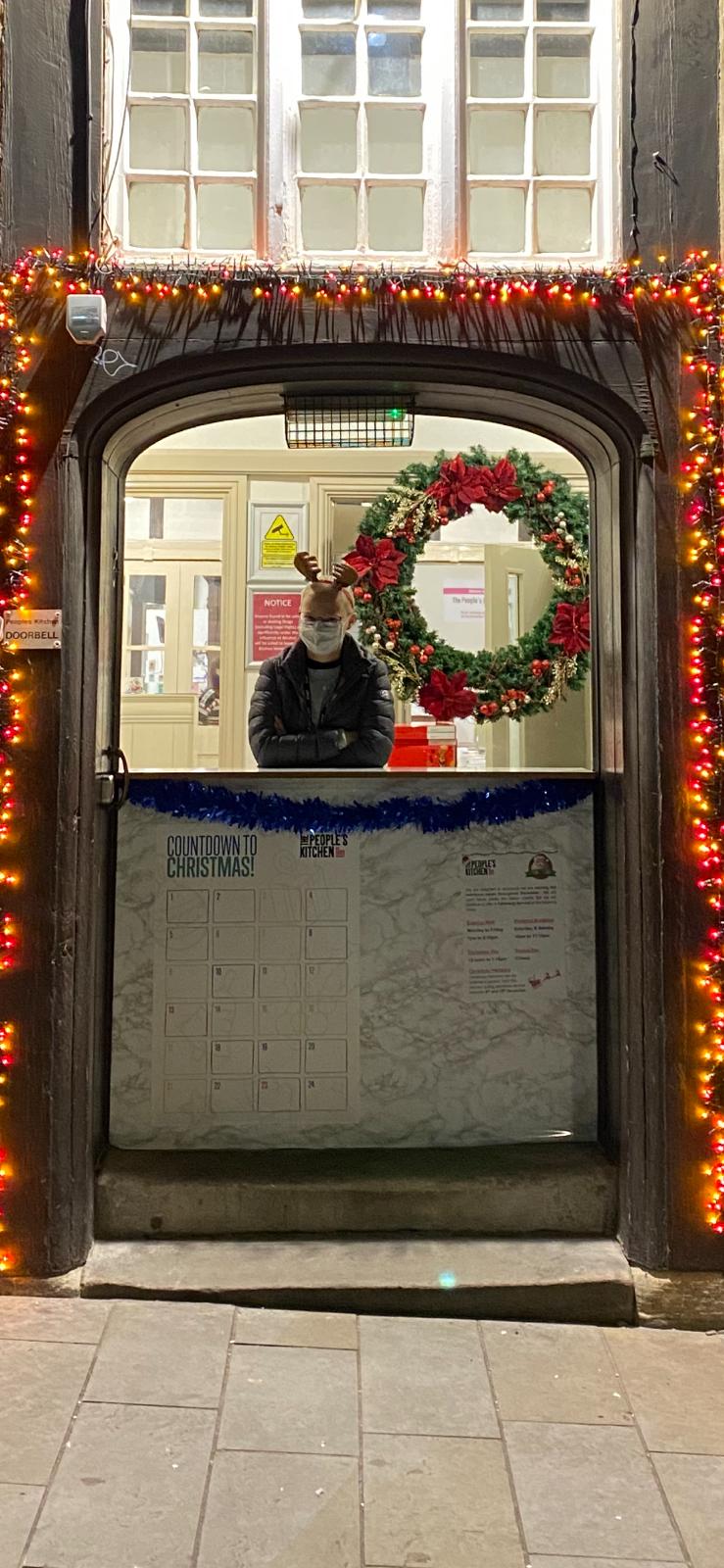 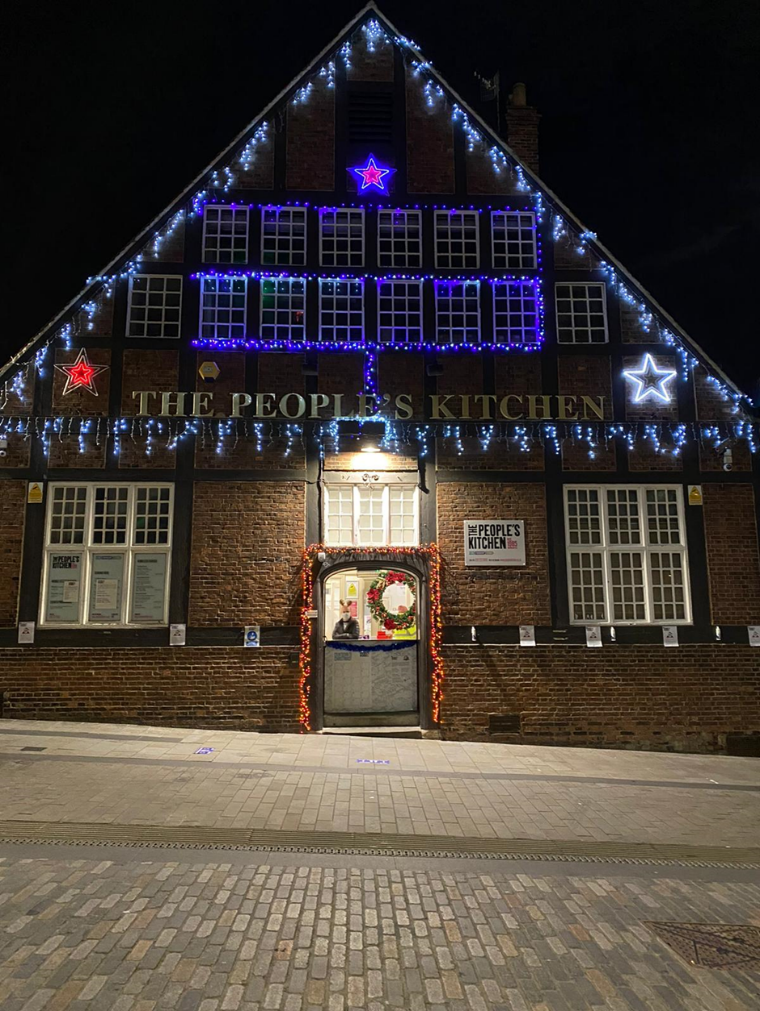 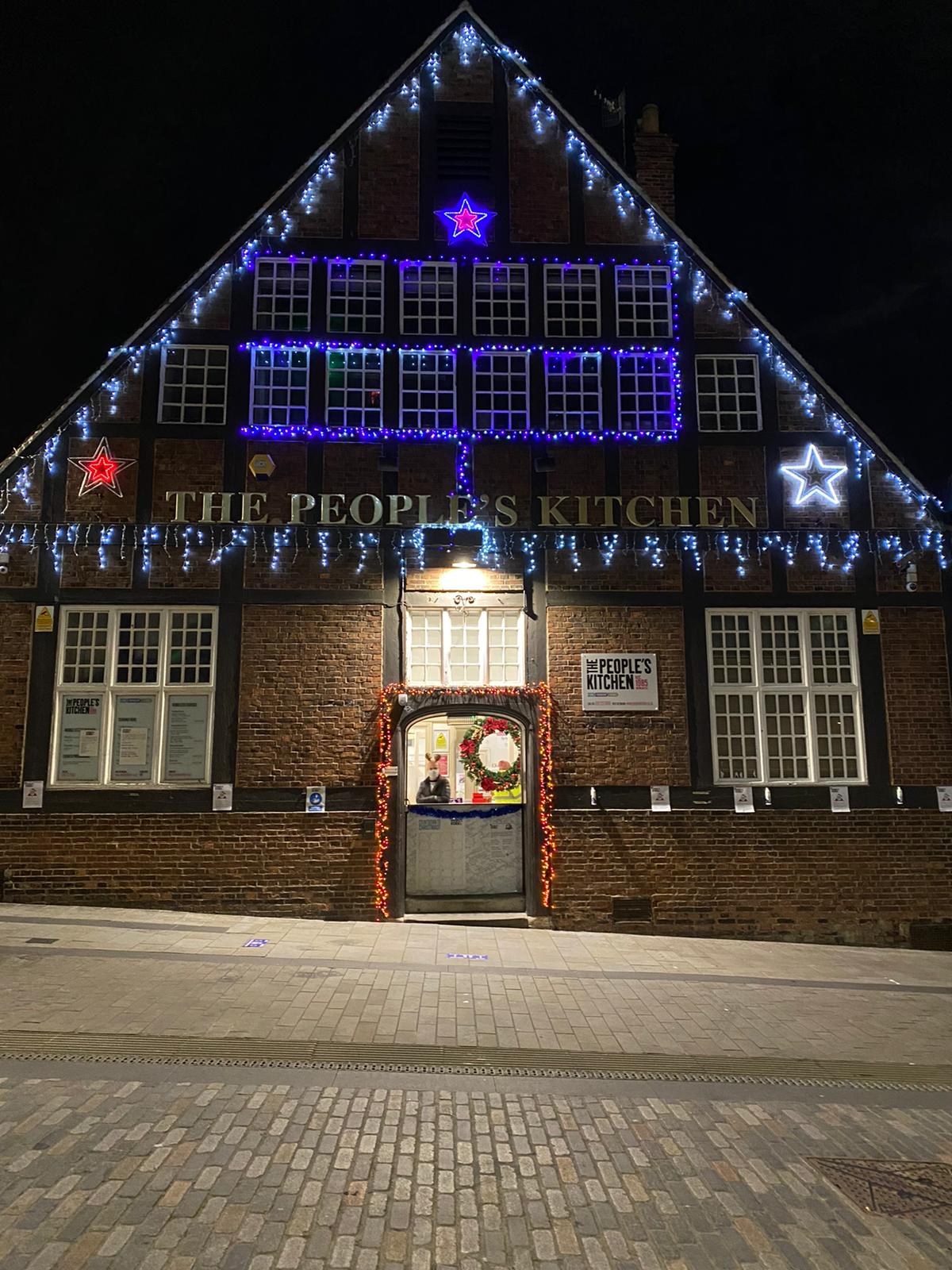 